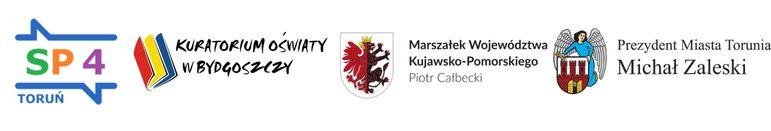 Wyniki III edycji Wojewódzkiego Konkursu Ekologicznego 
„Ratujmy Ziemię” pod honorowym patronatem 
Kujawsko-Pomorskiego Kuratora Oświaty, Marszałka Województwa Kujawsko-Pomorskiego i Prezydenta Miasta ToruniaDziękujemy wszystkim uczestnikom konkursu. Nadesłane prace zostały ocenione przez komisję w składzie: Magdalena Kartanas, Daria Tomaszuk, Maria Pawłowska, Magdalena Stempska, Cezary Skrzypczak.Komisja oceniająca przyznała 3 nagrody, 12 miejsc i 15 wyróżnień. Nagrody dla laureatów konkursu zostały ufundowane przez Wojewódzki Fundusz Ochrony Środowiska i Gospodarki Wodnej w Toruniu, Nadleśnictwo Cierpiszewo, Radę Rodziców SP 4, Prezydenta Miasta Torunia, Departament Promocji Urzędu Marszałkowskiego i Ośrodek Edukacji Ekologicznej WilgaWYNIKI KONKURSU:Nagroda Dyrektora SP4 – Jakub Jakubowski, nauczyciel Adam Kmieć, Szkoła Podstawowa nr 8 w InowrocławiuNagroda Wicedyrektora SP4 – Zofia Tabor, nauczyciel Maria Narczewska, Szkoła Podstawowa nr 11 w Toruniu Nagroda Wicedyrektora SP4 – Alan Ostrowski, Szkoła Podstawowa Nr 4 w ToruniuKategoria 1 -3I miejsce – Weronika Krasowska, Szkoła Podstawowa w Sicienku, nauczyciel Monika Noińska - SwinarskaII miejsce – Alicja Madalińska, Szkoła Podstawowa nr 27 w Toruniu, nauczyciel Beata Kowalska III miejsce – Weronika Lewandowska, Szkoła Podstawowa w JanikowieWyróżnienia:- Maja Nowak, Szkoła Podstawowa w Zębie, nauczyciel - Dorota Mykietnik- Tymon Lubiński, Szkoła Podstawowa Nr 4 w Toruniu- Tymon Wiśniewski, Szkoła Podstawowa w Papowie Biskupim, nauczyciel Aleksandra Szałach- Zuzanna Fidos, Szkoła Podstawowa Nr 4 w Toruniu- Maja Gębicz, Szkoła Podstawowa nr 9 w Toruniu, nauczyciel Krystyna Noskowicz- Wojciech Gawroński, Szkoła Podstawowa INTEGRARE w Toruniu, nauczyciel Edyta Świtała- Natalia Jurek, Zespół Szkolno – Przedszkolny w Rogóźnie, nauczyciel Kamilla Rogoziewicz - Zofia Bernacka, Szkoła Podstawowa w Świerczynkach, nauczyciel Ewa KafkaKategoria klas 4-6I miejsce – Maria Otremba, Szkoła Podstawowa w Łysomicach, nauczyciel Joanna Murawska - WszelakII miejsce – Nina Stachowska, Szkoła Podstawowa w Lubiczu Dolnym, nauczyciel Sylwia KniećIII miejsce - Oliwia Jaworska, Szkoła Podstawowa w Kikole, nauczyciel Beata OrylskaWyróżnienia: - Marika Kołodyńska, Szkoła Podstawowa w Orłowie, nauczyciel Katarzyna Leśniak- Michał Ziarkowski, Szkoła Podstawowa Nr 4 w Toruniu - Oliwier Czepłowski, Szkoła Podstawowa w Wałdowie Szlacheckim, nauczyciel Anna Lewandowska - Czarnecka - Jan Tomaszuk, Szkoła Podstawowa Nr 4 w Toruniu- Nikola Zaleska, Szkoła Podstawowa nr 5 we Włocławku, Anna Drzewiecka - OlszewskaKategoria 7- 8laureat – Mateusz Łuszczak, Zespół Szkół w Dobrzejewicach, nauczyciel Iwona Koseklaureat – Pola Zawadzka, Szkoła Podstawowa Nr 4 w Toruniulaureat –Sofian Chouadli, Szkoła Podstawowa nr 14 w Toruniu, nauczyciel Katarzyna Twarowskalaureat – Maja Wojciechowska, Szkoła Podstawowa w Popowie Biskupim, nauczyciel Aleksandra Szałochlaureat – Marcelina Syroka, Szkoła Podstawowa w Lubiczu Dolnym, nauczyciel Sylwia Kniećlaureat – Pola Kartanas, Szkoła Podstawowa Nr 4 w Toruniu, Wyróżnienia:- Antonina Kunda, Szkoła Podstawowa nr 58 w Bydgoszczy, nauczyciel Barbara Dopke- Alicja Brzozowska, Szkoła Podstawowa w Turzanach, nauczyciel Magdalena Przybylska- Wiktoria Kriese, Szkoła Podstawowa nr 8 w Toruniu, nauczyciel Monika BorzychZwycięzcom gratulujemy i zapraszamy we wtorek 23 kwietnia 2024 r. o godz. 10.00 do auli Szkoły Podstawowej Nr 4 (ul. Żwirki i Wigury 49) na uroczyste podsumowanie konkursu połączone z wręczeniem nagród. Dyplomy i nagrody rzeczowe otrzymają uczniowie nagrodzeni i wyróżnieni.Nagród i dyplomów nie wysyłamy pocztą. Nieobecni będą mogli je odebrać 
w bibliotece szkolnej do 10 maja 2024 r.Proszę sprawdzić czy nie ma błędów w nazwiskach. Jeśli znajdziecie Państwo błędy lub braki, prosimy o informację do środy na adres: g3mryszewska@gmail.com.Organizatorzy:Magdalena RyszewskaAgata LubińskaJessica Makowska